NA RAZINI OTOČNIH GRADOVA I OPĆINA U 2017. GODINI NA 1000 STANOVNIKA 32,6 PODUZETNIKAHrvatska ima 1244 otoka koji se geografski dijele na 78 otoka (kojima je površina veća od 1 km2), 524 otočića i 642 hridi i grebena. Stalno je naseljeno 47 otoka i poluotok Pelješac, a prema posljednjem popisu stanovništva iz  2011. godine zabilježen je rast broja stanovnika na otocima na kojima, u 344 naselja, živjelo 132 756 stanovnika, što je za 7886 više u odnosu na rezultate popisa iz 2001. godine.Najviše otočnih gradova i općina je u Splitsko-dalmatinskoj županiji (16). Slijede Dubrovačko-neretvanska i Primorsko-goranska županija sa po 11 otočnih gradova i općina, Zadarska županija s 10 otočnih gradova i općina, Šibensko-kninska s 2 otočne općine i Ličko-senjska županija s 1 otočnim gradom.Prema analizi podataka iz godišnjih financijskih izvještaja poduzetnika s područja otočnih gradova i općina u 2017. godini, koja je obuhvatila 51 grad/općinu, sjedište su imala 4322 poduzetnika, što je u prosjeku 32,6 poduzetnika na 1000 stanovnika, dok je na razini RH taj prosjek 29,1 poduzetnik na 1000 stanovnika. Kod poduzetnika s područja otočnih gradova i općina, u 2017. godini bilo je 21 542 zaposlena, što je u odnosu na prethodno godinu rast broja zaposlenih za 4,8 %, dok je na razini Hrvatske taj rast bio veći, 5,8 %. U prosjeku je kod poduzetnika otočnih područja u 2017. godini bilo 5 zaposlenih po poduzetniku, dok je prosječan broj zaposlenih kod poduzetnika sa sjedištem na kontinentu (kod 115 759 poduzetnika), taj prosjek bio 7,4 radnika po poduzetniku. Promatrano na razini pojedinoga otoka/poluotoka, najveći broj poduzetnika i zaposlenih je na najnaseljenijem otoku, na Krku, na čijem je području u 2017. godini bilo 823 poduzetnika, s 4441 zaposlenim. Tome je vrlo vjerojatno doprinijelo i to što otok Krk od 1980. godine, kada je mostom spojen s kopnom, spada u skupinu premoštenih otoka (osim Krka u tu skupnu spadaju i Pag, Vir, Murter, Čiovo i poluotok Pelješac). Iza otoka Krka prema broju poduzetnika slijedi najviši hrvatski otok – Brač, sa 603 poduzetnika i 2584 zaposlenih, a na trećem je mjestu Hvar, s 384 poduzetnika i 1575 zaposlenih. Otok Korčula s 359 poduzetnika je na četvrtom mjestu, a na najvećem otoku, Cresu, u prosjeku je najviše zaposlenih po poduzetniku. Kod 109 poduzetnika u Cresu zaposleno je 1510 radnika, što je u prosjeku 13,9 radnika po poduzetniku. Društvo s najvećim brojem zaposlenih na Cresu je AUTOTRANS d.o.o., koje je u 2017. godini imalo 645 zaposlenih.Tablica 1.	Osnovni financijski podaci poslovanja poduzetnika otočnih područja i svih poduzetnika RH u 2017. g. 		(iznosi u tisućama kuna, prosječne plaće u kunama)Izvor: Fina, Registar godišnjih financijskih izvještaja, obrada GFI-a za 2017. godinuUkupan prihod iznosio je 10,5 milijardi kuna, što je povećanje od 9,2 % u odnosu na  2016. godinu. Prema podacima iz financijskih izvještaja za 2017. godinu, poduzetnici otočnih područja iskazali su pozitivan konsolidirani financijski rezultat u iznosu od 191,7 milijuna kuna, što je u odnosu na 2016. godinu manje za 39,3 %. Najveći doprinos rezultatu dali su poduzetnici sa sjedištem u gradu Krku, s 1,3 milijarde kuna (12,4 % udjela u ukupnim prihodima otočnih područja), a među njima najveći prihod ostvarilo je društvo GP KRK d.d. i TRGOVINA KRK d.d. Iza poduzetnika u Krku slijede poduzetnici u gradovima Mali Lošinj (10,2 %) i Cres (6,4 %), među kojima su najveći prihod ostvarili JADRANKA HOTELI d.o.o. i  AUTOTRANS d.o.o.U odnosu na prethodnu godinu, prihodi od izvoza manji su za 3,0 %, a uvoz je veći za 3,3 % te je trgovinski saldo iznosio 1,1 milijardu kuna, što je za 5,4 % manje u odnosu na 2016. godinu. Bruto investicije samo u novu dugotrajnu imovinu iznosile su nešto manje od 602 milijuna kuna i manje su za 17,6 % u odnosu na 2016. godinu.Poduzetnici otočnih područja u ukupnom broju poduzetnika Hrvatske sudjeluju s udjelom od 3,6 %, u broju zaposlenih s 4,8 %, u ukupnim prihodima 9,2 %, u ukupnim rashodima udio je 10,9 %, dok je njihov udio u neto dobiti neznatan (0,87 %).Prosječna mjesečna neto plaća obračunata kod poduzetnika otočnih općina i gradova u 2017. godini iznosila je 5.022 kuna,  4,8 % više u odnosu na 2016. godinu te 6,5 % manje od iznosa prosječne mjesečne neto plaće zaposlenih kod poduzetnika na razini RH (5.372 kuna). Najveća prosječna mjesečna neto plaća obračunata je kod poduzetnika u Trpnju (6.940 kune), Sutivanu (6.694 kune), Punatu (6.261 kunu), Hvaru (6.155 kuna) i Visu (5.682 kune). Ukoliko se promatraju prosječne mjesečne neto plaće na razini otoka/poluotoka, najvišu plaću isplatili su poduzetnici otoka Cresa, u iznosu od 5.500 kuna, dok se poduzetnici otoka Korčule, s 4.774 kune, na 10.-om mjestu po visini plaće (grafikon 1.).Grafikon 1.	Prosječna mjesečna neto plaća po zaposlenom u 2017. g. na razini otoka/poluotoka 	(iznosi u kunama)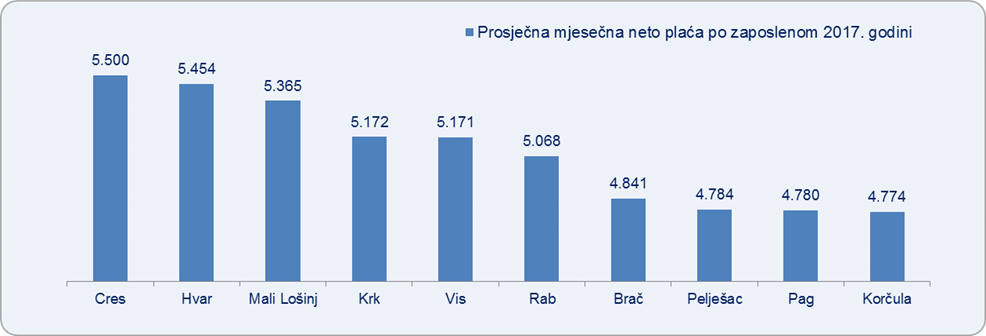 Izvor: Fina, Registar godišnjih financijskih izvještaja Prema produktivnosti rada (ukupni prihod po zaposlenom), na prvom su mjestu poduzetnici sa sjedištem u gradovima i općinama na otoku Krku, s ukupnim prihodom po zaposlenom od 606,8 tisuća kuna, a najviše zahvaljujući prihodu po zaposlenom kod poduzetnika sa sjedištem u gradu Krku, koji iznosi 698,9 tisuća kuna.Grafikon 2. 	Prihod po zaposlenom u 2017. godini na razini otočnih gradova/općina  (iznosi u tisućama kuna)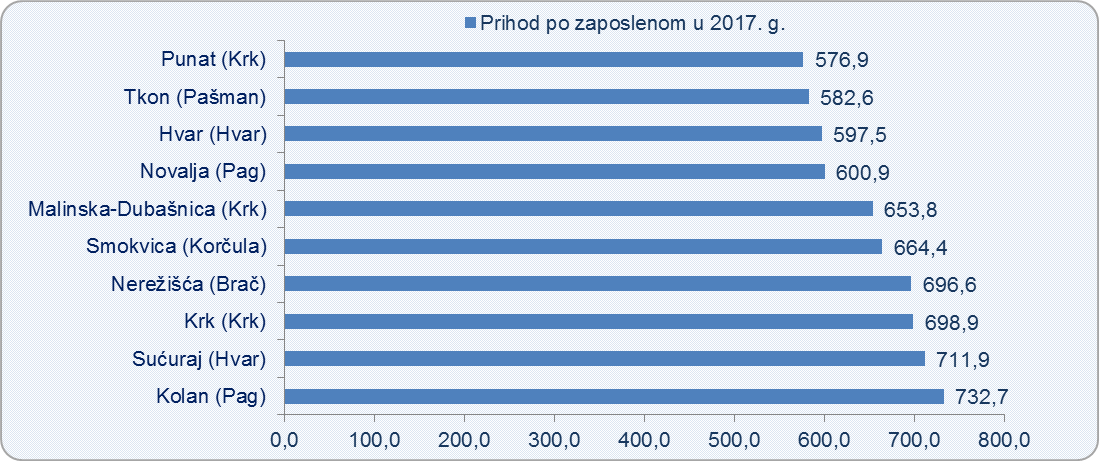 Izvor: Fina, Registar godišnjih financijskih izvještaja Više informacija dostupno u Analizi financijskih rezultata poslovanja poduzetnika po svim gradovima i općinama RH.Kontakt i narudžbe: analize@fina.hr OpisOtočna HrvatskaOtočna HrvatskaOtočna HrvatskaUkupno RHUkupno RHUkupno RHOpis2016. 2017. Index2016. 2017. IndexBroj poduzetnika4.322-120.081-Broj zaposlenih20.56221.542104,8834.217882.884105,8Ukupni prihodi9.621.27610.506.384109,2619.511.457678.395.213109,5Ukupni rashodi9.209.39410.216.556110,9588.419.169649.769.441110,4Dobit prije oporezivanja699.510724.054103,544.964.03548.336.965107,5Gubitak prije oporezivanja287.628434.227151,013.871.74719.711.194142,1Dobit razdoblja600.787618.541103,038.069.66641.397.246108,7Gubitak razdoblja285.164426.865149,713.882.35119.511.749140,6Konsolidirani financijski rezultat – dobit (+) ili gubitak (-) razdoblja 315.624191.67660,724.187.31621.885.49790,5Izvoz1.620.9781.572.66497,0118.237.344137.843.044116,6Uvoz448.068463.037103,3103.369.414117.810.277114,0Bruto investic. samo u novu dugotr. imovinu729.871601.77982,423.573.59123.722.668100,6Prosječ. mjeseč. neto plaća po zaposlenom4.7905.022104,85.1515.372104,3